What isRainwater Harvesting?September 29th 2 Sessions will be offered1pm to 4 pm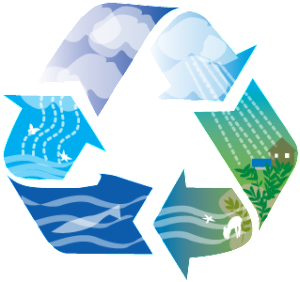 Or6 pm to 8 pmPresented by:Dr.Dotty WoodsonExtension Program Specialist - Water ResourcesTexas A&M AgriLife Extension ServiceLocation: Texas A&M Agrilife Extension Office Harrison County102 West Houston 2nd FloorMarshall, Texas 75670Light Snacks will be served so please RSVPThe members of Texas A&M AgriLife will provide equal opportunities in programs and activities, education, and employment to all persons regardless of race, color, sex, religion, national origin, age, disability, genetic information, veteran status, sexual orientation or gender identity and will strive to achieve full and equal employment opportunity throughout Texas A&M AgriLife.  Texas A&M AgriLife will strictly comply with all applicable legal requirements prohibiting discrimination, sexual harassment, and/or related retaliation against employees or the public in accordance with applicable federal and state laws, A&M System Policy 08.01 and Regulation 08.01.01.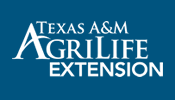 